งานศิลปหัตถกรรมนักเรียนครั้งที่ 67 ระดับภาคกลางและภาคตะวันออกกลุ่มสาระการเรียนรู้ศิลปะ (สาระดนตรี  อังกะลุง ) ณ จังหวัดนครนายกวันที่  4 - 5  มกราคม พ.ศ. 2561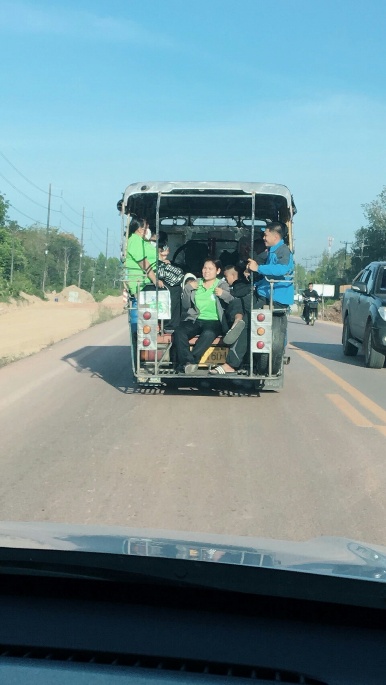 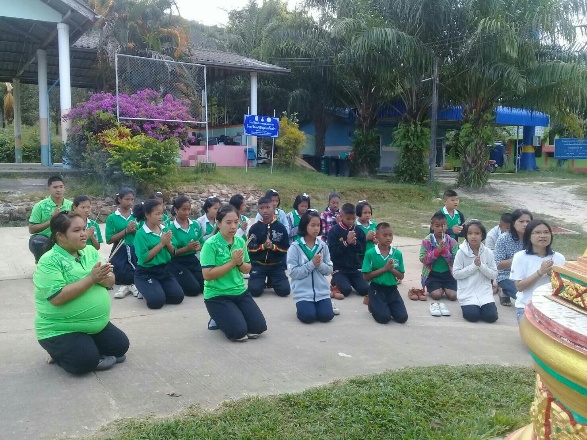 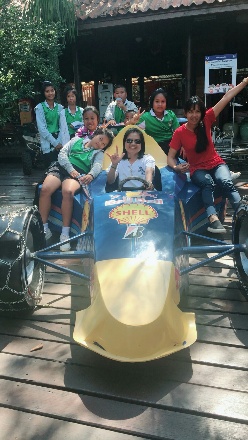 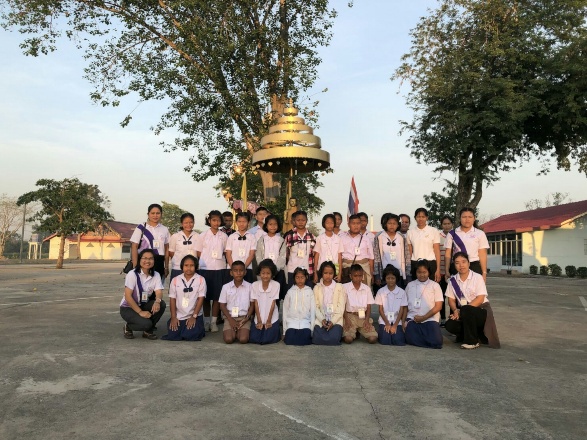 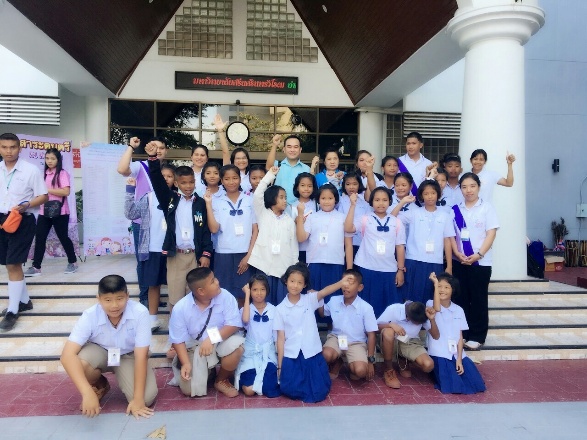 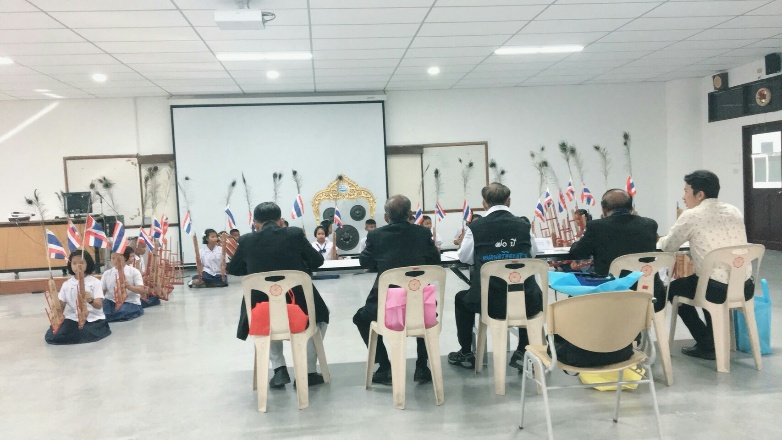 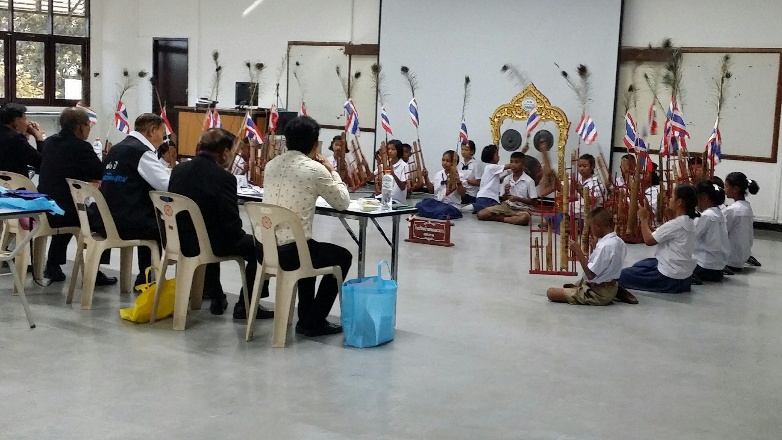 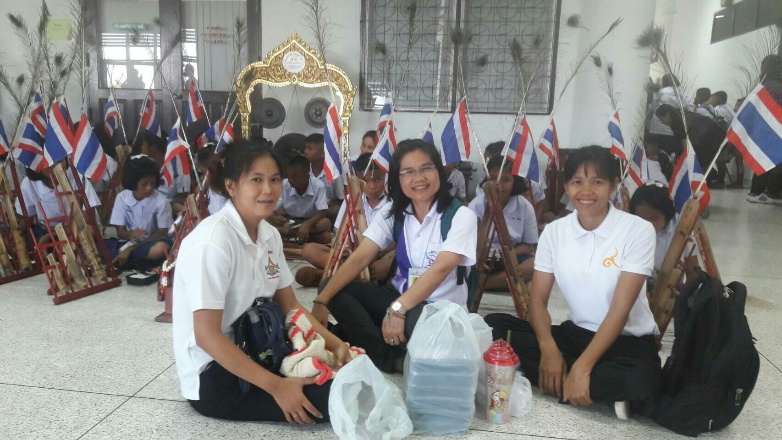 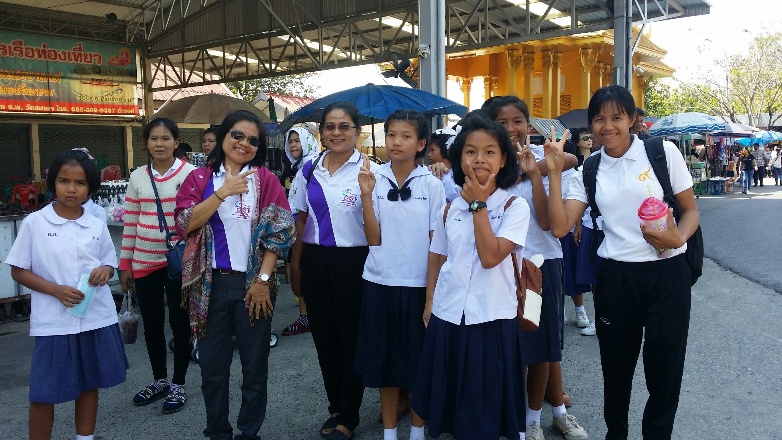 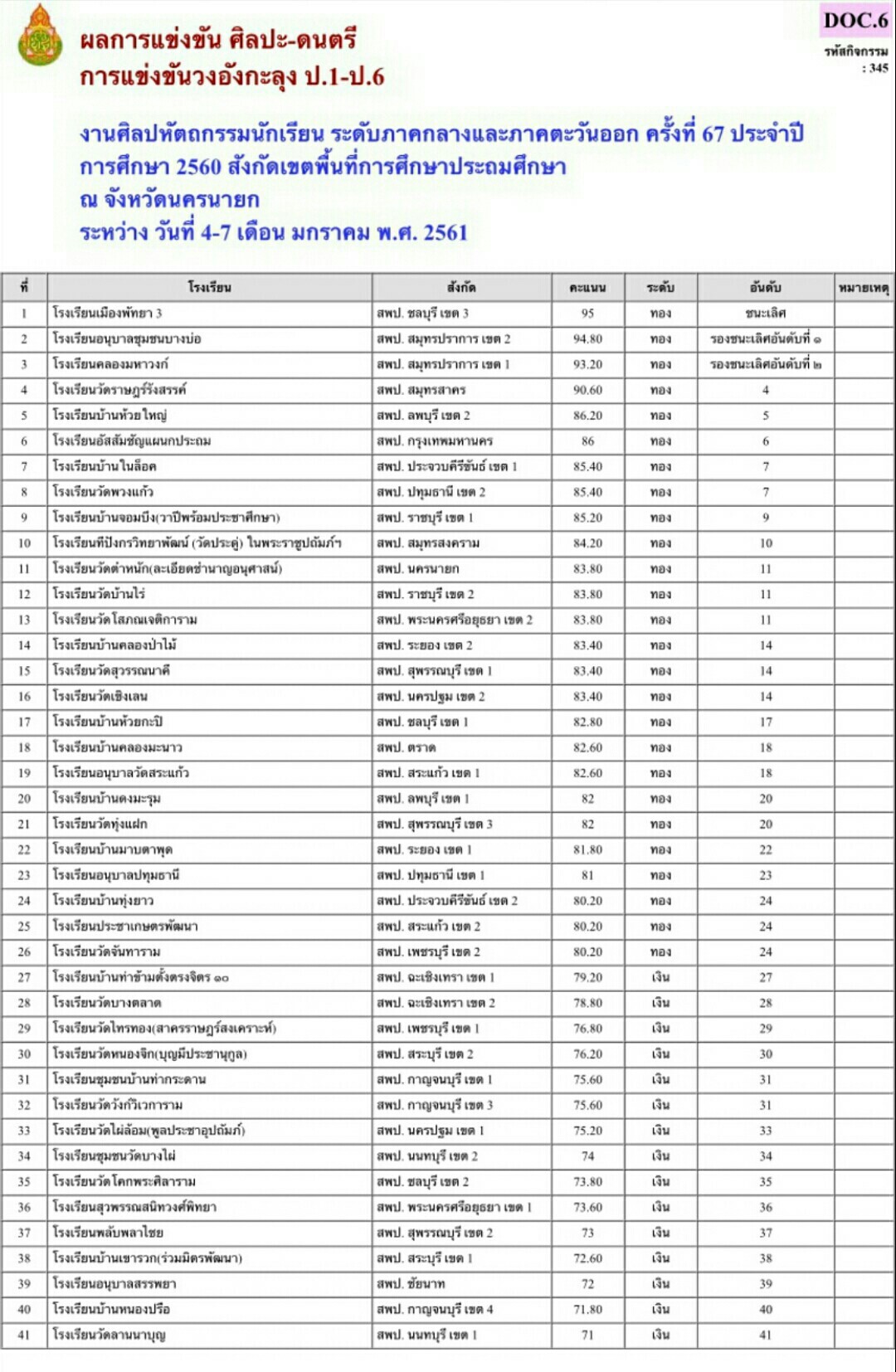 